Quicken for Mac Conversion InstructionsQuicken for Mac 2006-2007Web ConnectTable of ContentsTable of Contents	2Introduction	3Documentation and Procedures	3Task 1:	Conversion Preparation	3Task 2:	Connect to West Texas National Bank	3Task 3:	Deactivate Your Account(s) At West Texas National Bank	4Task 4:	Re-activate Your Account(s) at West Texas National Bank	4About this Document—Information & Change History	5Introduction 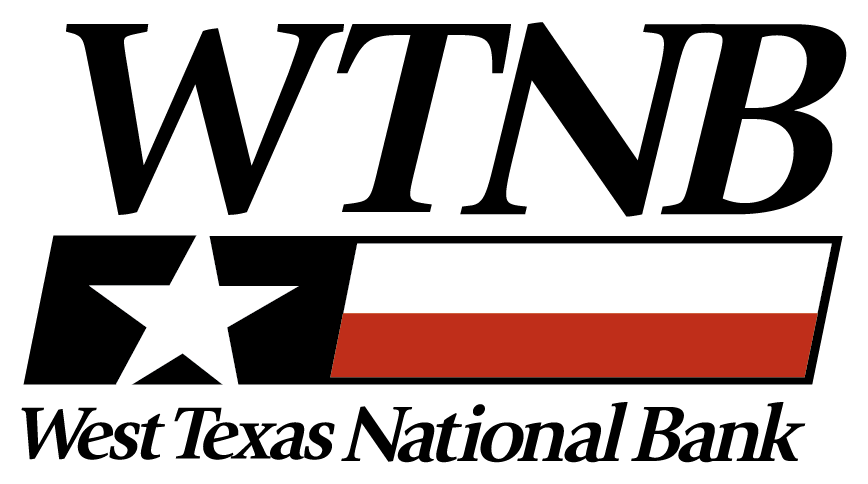 As West Texas National Bank completes its system conversion to West Texas National Bank, you will need to modify your Quicken settings to ensure the smooth transition of your data. To complete these instructions, you will need your User ID and Password for the West Texas National Bank website.It is important that you perform the following instructions exactly as described and in the order presented. If you do not, your service may stop functioning properly. This conversion should take 15–30 minutes.This update is time sensitive and can be completed on or after 1/28/2013. Documentation and ProceduresConversion PreparationBackup your data file. For instructions to back up your data file, choose Help menu > Search. Search for Backing Up, select “Backing Up Your Data,” and follow the instructions.Download the latest Quicken Update. For instructions to download an update, choose Help menu > Search. Search for Updates, select “Checking for Updates to Quicken,” and follow the instructions.Connect to West Texas National BankChoose Online menu > Download Transactions.Select your account from the drop-down list.Click Download to access West Texas National Bank website at http://www.wtnb.com.Enter your Customer ID and PIN to login to the West Texas National Bank web site. Download your transactions through 1/28/2013 into Quicken.Repeat the download process for each account you have at West Texas National Bank (such as checking, savings, credit cards and brokerage).Once all accounts have been downloaded, accept all transactions into your Quicken account registers.Deactivate Your Account(s) At West Texas National BankChoose Lists menu > Accounts.Select the account that you want to disable and click Edit.In the Download Transactions drop-down list, select Not Enabled. Follow the prompts to confirm the deactivation.Remove the information within the Account Number and Routing Number fields.Click OK to save your edits. Repeat steps 2 – 5 for each account at West Texas National Bank.Verify that your account list does not display a blue online circle icon for any accounts at West Texas National Bank.Re-activate Your Account(s) at West Texas National BankLog into the West Texas National Bank website at http://www.wtnb.com. Download your transactions to Quicken.Click the Use an existing account radio button.Select the corresponding existing Quicken account in the drop-down list and click OK.Repeat steps 3-4 for all accounts at West Texas National Bank.Choose Lists menu > Accounts. Verify that each account at West Texas National Bank has a blue online circle indicating that it has been reactivated for online services. Thank you for making these important changes! 